Начало формы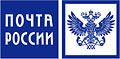 www.russianpost.ru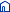 Услуги для населенияКиберПочт@КиберПочт@Проект «КиберПочт@» официально начат 1 августа 2001 года и направлен на преодоление информационного неравенства в России. Основная задача проекта – предоставить возможность гражданам всех регионов и удаленных уголков страны получить навыки работы на персональном компьютере и доступ во всемирную сеть Интернет с использованием пунктов коллективного доступа.Пункт коллективного доступа в Интернет (ПКД) – это одно или несколько рабочих мест в отделениях почтовой связи, оборудованных персональными компьютерами, подключенными к сети Интернет.На сегодняшний день в рамках проекта «КиберПочта» на всей территории России действуют более 20 000 ПКД. Каждый ПКД оснащается стандартным комплектом оборудования и стандартным программным обеспечением.Услуги, предоставляемые в рамках проекта «КиберПочт@»Доступ в Интернет:Предоставление доступа в Интернет* Абонирование электронного почтового ящика: возможность принимать и посылать сообщения с/на электронный ящик, т. е. пользоваться полным комплексом услуг электронной почты Электронная почта (e-mail)*: возможность послать электронное сообщение без абонирования электронного почтового ящикаПользование персональным компьютером (ПК): Сканирование: перевод любого изображения в компьютерный файл, содержащий изображение в электронном видеСканирование с последующим распознаванием текстов: перевод текста с бумажного носителя в компьютерный файл, содержащий текст в электронном виде.Работа с офисными (MS Office) и графическими редакторами* (Word, Excel, PowerPoint, Paint, Corel Draw и т. д.) Запись на дискету, CD диск. Перенос информации на электронные носителиКонсультации по вопросам использования Интернета*, пакета программ MS Office и других, а также об оказываемых в ПКД услугахСопутствующие услуги:Печать черно-белая*. Вывод черно-белого изображения на бумажные носителиПечать цветная. Вывод цветного изображения на бумажные носителиКомпьютерная обработка цифровых фотографий и других изображенийХранение информации на FTP или локальном сервереДоступ к сетевым играм. Возможность запуска предназначенных для этого игр в сетевом режиме, который позволяет играть одновременно нескольким участникам.Подборка тематических ссылок (по отраслям бизнеса, обучение, в том числе – дистанционное, поиск работы, в том числе базы данных занятости, консалтинг и т. п.)Услуги оператора-консультанта по вопросам оказания услуг ПКД, по обучению работе с офисными и графическими редакторамиПрограммы обучения работе на компьютере. Возможность предоставления инструкций в электронном виде или оказание консультаций консультантами ПКДРабота с электронными словарями и переводчикамиДругие сопутствующие услуги индивидуальные для каждого ПКДУслуги, которые являются обязательными, помечены знаком - *Конкретный набор услуг, предлагаемый в ПКД, определяется региональным филиалом ФГУП «Почта России» (УФПС) в зависимости от его технических и финансовых возможностей. Наличие услуги по доступу к Интернет-технологиям является одной из основных задач федеральной целевой программы «Электронная Россия», в рамках которой производится подключение отделений почтовой связи, реализующих проект «КиберПочт@», к сети Интернет. Благодаря данной услуге через ПКД, возможно развитие такой социально значимой сферы, как заочное дистанционное образование с возможностью получения консультаций, учебных материалов и сдачи промежуточных тестов в ПКД, аттестационных экзаменов. Это поставит молодежь удаленных уголков страны в равные условия с жителями больших городов в плане получения высшего образования. Через ПКД обеспечивается доступ россиян к справочно-правовым системам, что позволяет в значительной степени решить проблему преодоления правовой неграмотности населения России и ускоряет переход России к гражданскому обществу. Возможность обращения через ПКД к общероссийским базам данных товаров и услуг, возможность получить в отделении почтовой связи комплекс всех услуг, связанных с доставкой заказанных товаров на дом, позволяет повысить жизненный уровень каждого жителя России, в т.ч. и удаленных от центра регионов. Не менее важное в социальном плане направление – поиск работы и трудоустройство через Интернет.ФГУП «Почта России» приняло участие во всех открытых конкурсах на право оказания Универсальных услуг связи по передаче данных и предоставлению доступа к сети Интернет с использованием ПКД (УУС), проводимых Федеральным агентством связи. Универсальные услуги связи – это услуги связи, оказание которых любому пользователю услугами связи на всей территории РФ в заданный срок, с установленным качеством и по доступной цене, является обязательным для операторов универсального обслуживания. ФГУП «Почта России» признано победителем в 68-ми открытых конкурсах на право оказания УУС.В 2008 году основной задачей ФГУП «Почта России», как оператора универсального обслуживания, является оказание универсальных услуг связи на всей выигранной конкурсной территории, а также повышение их качества.http://www.russianpost.ru/portal/ru/home/public/cyberpost/pkd_listПочта России, 2006—2007Конец формы